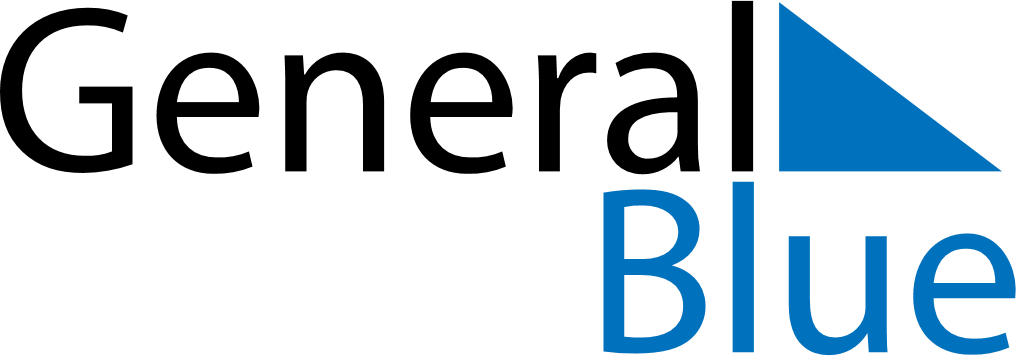 July 2026July 2026July 2026FranceFranceMondayTuesdayWednesdayThursdayFridaySaturdaySunday12345678910111213141516171819Bastille Day202122232425262728293031